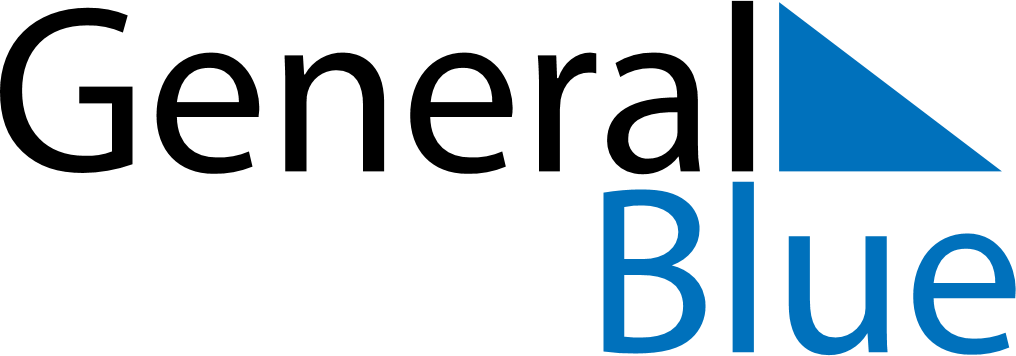 August 2018August 2018August 2018August 2018August 2018August 2018BrazilBrazilBrazilBrazilBrazilBrazilSundayMondayTuesdayWednesdayThursdayFridaySaturday123456789101112131415161718Father’s Day19202122232425262728293031NOTES